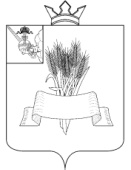 Администрация Сямженского муниципального округаВологодской областиПОСТАНОВЛЕНИЕот 06.03.2024 № 127с. Сямжа Вологодской областиОб организации проведения оценки последствий принятия решения о реконструкции, модернизации, об изменении назначения или о ликвидации объекта социальной инфраструктуры для детей, являющегося муниципальной собственностью, о реорганизации или ликвидации муниципальных организаций, образующих социальную инфраструктуру для детей, а также проведения оценки последствий заключения муниципальными организациями, образующими инфраструктуру для детей, договора аренды или договора безвозмездного пользования закрепленных за ними объектов собственностиВ соответствии с Федеральным законом от 29.12.2012 № 273-ФЗ «Об образовании в Российской Федерации», Федеральным законом от 24.07.1998 № 124-ФЗ «Об основных гарантиях прав ребенка в Российской Федерации», постановлением Правительства РФ от 24.07.2023 № 1194 «Об общих принципах проведения оценки последствий принятия решения о реконструкции, модернизации, об изменении назначения или о ликвидации объекта социальной инфраструктуры для детей, являющегося государственной или муниципальной собственностью, заключении государственной или муниципальной организацией, образующей социальную инфраструктуру для детей, договора аренды, договора безвозмездного пользования закрепленных за ней объектов собственности, об общих принципах проведения оценки последствий принятия решения о реорганизации или ликвидации государственной или муниципальной организации, образующей социальную инфраструктуру для детей, включая критерии этих оценок, а также об общих принципах формирования и деятельности комиссии по оценке последствий принятия таких решений», постановлением Правительства Вологодской области от 20.12.2023 № 1361 «О проведении оценки последствий принятия решения о реконструкции, модернизации, об изменении назначения или о ликвидации объекта социальной инфраструктуры для детей, являющегося государственной собственностью области, о реорганизации или ликвидации государственных организаций области, образующих социальную инфраструктуру для детей, государственных и муниципальных образовательных организаций, оценки последствий заключения государственной организацией области, образующей социальную инфраструктуру для детей, договора аренды, договора безвозмездного пользования закрепленных за ней объектов собственности, а также о создании комиссии по оценке последствий принятия таких решений и подготовке данной комиссией заключений», ПОСТАНОВЛЯЮ:1. Утвердить Положение о комиссии по оценке последствий принятия решения о реконструкции, модернизации, об изменении назначения или о ликвидации объекта социальной инфраструктуры для детей, являющегося муниципальной собственностью, о реорганизации или ликвидации муниципальных организаций, образующих социальную инфраструктуру для детей, а также проведению оценки последствий заключения муниципальной организацией, образующей социальную инфраструктуру для детей, договора аренды или договора безвозмездного пользования закрепленных за ней объектов собственности согласно приложению № 1 к настоящему постановлению.2. Утвердить Значения критериев оценки последствий принятия решения о реконструкции, модернизации, об изменении назначения или о ликвидации объекта социальной инфраструктуры для детей, являющегося муниципальной собственностью, заключении государственной или муниципальной организацией, образующей социальную инфраструктуру для детей, договора аренды, договора безвозмездного пользования закрепленных за ней объектов собственности  согласно приложению № 2 к настоящему постановлению.3. Утвердить Значения критериев оценки последствий принятия решения о реорганизации или ликвидации государственной или муниципальной организации, образующей социальную инфраструктуру для детей, согласно приложению № 3 к настоящему постановлению.4.  Утвердить Перечень документов, необходимых для проведения оценки последствий принятия решения о реконструкции, модернизации, об изменении назначения, ликвидации объекта социальной инфраструктуры для детей, являющегося муниципальной собственностью, согласно приложению № 4 к настоящему постановлению.5. Утвердить Перечень документов, необходимых для проведения оценки последствий заключения муниципальной организацией, образующей социальную инфраструктуру для детей, договора аренды или договора безвозмездного пользования закрепленных за ней объектов собственности согласно приложению № 5 к настоящему постановлению.6. Утвердить Перечень документов, необходимых для проведения оценки последствий принятия решения о реорганизации или ликвидации муниципальных организаций, образующих социальную инфраструктуру для детей, согласно приложению № 6 к настоящему постановлению.7. Утвердить Состав комиссии по оценке последствий принятия решения о реконструкции, модернизации, об изменении назначения или о ликвидации объекта социальной инфраструктуры для детей, являющегося муниципальной собственностью, о реорганизации или ликвидации муниципальных организаций, образующих социальную инфраструктуру для детей, а также проведению оценки последствий заключения муниципальной организацией, образующей социальную инфраструктуру для детей, договора аренды или договора безвозмездного пользования закрепленных за ней объектов собственности согласно приложению № 7 к настоящему постановлению8. Признать утратившими силу постановления администрации Сямженского муниципального района:- от 12.03.2013 № 102 «Об утверждении Положения о порядке проведения предварительной экспертной оценки при формировании социальной инфраструктуры для детей, типовой формы акта и состава комиссии»;- от 26.08.2020 № 225 «О внесении изменений в постановление администрации Сямженского муниципального района от 12.03.2013г. № 102».	9. Настоящее постановление вступает в силу со дня его подписания.		10. Настоящее постановление подлежит размещению на официальном сайте Сямженского муниципального округа https://35syamzhenskij.gosuslugi.ru в информационно-телекоммуникационной сети Интернет.		11. Информацию о размещении настоящего постановления на официальном сайте Сямженского муниципального округа опубликовать в газете «Восход».Глава Сямженского муниципального округа                                       С.Н. ЛашковПриложение № 1к постановлению АдминистрацииСямженского муниципального округаот 06.03.2024 № 127Положениео комиссии по оценке последствий принятия решения о реконструкции, модернизации, об изменении назначения или о ликвидации объекта социальной инфраструктуры  для детей, являющегося муниципальной собственностью, о реорганизации или ликвидации муниципальных организаций, образующих социальную инфраструктуру для детей, а также проведению оценки последствий заключения муниципальной организацией, образующей социальную инфраструктуру для детей, договора аренды или договора безвозмездного пользования закрепленных за ней объектов собственности (далее - комиссия, положение)1. Комиссия создается в целях проведения оценки последствий принятия решения о реконструкции, модернизации, об изменении назначения или о ликвидации объекта социальной инфраструктуры для детей, являющегося муниципальной собственностью Сямженского муниципального округа, о реорганизации или ликвидации муниципальных организаций, образующих социальную инфраструктуру для детей, а также проведения оценки последствий заключения муниципальной организацией, образующей социальную инфраструктуру для детей, договора аренды или договора безвозмездного пользования закрепленных за ней объектов собственности.Комиссия проводит оценку последствий принятия решения о реконструкции, модернизации, об изменении назначения или о ликвидации объекта социальной инфраструктуры для детей, являющегося муниципальной собственностью, о реорганизации или ликвидации муниципальных организаций, образующих социальную инфраструктуру для детей, а также оценку последствий заключения муниципальной организацией, образующей социальную инфраструктуру для детей, договора аренды или договора безвозмездного пользования закрепленных за ней объектов собственности на основании предложения инициатора такого решения и необходимых документов, предусмотренных настоящим постановлением.2. Комиссия в своей деятельности руководствуется Конституцией Российской Федерации, федеральными конституционными законами, федеральными законами, указами и распоряжениями Президента Российской Федерации, постановлениями и распоряжениями Правительства Российской Федерации, нормативными правовыми актами Вологодской области, муниципальными нормативными правовыми актами Сямженского муниципального округа и настоящим Положением.3. В своей деятельности Комиссия руководствуется общими принципами проведения оценки последствий принятия решения, указанного в пункте 1 настоящего Положения, включая критерии этой оценки, установленные постановлением Правительства Российской Федерации от 24.07.2023 № 1194 «Об общих принципах проведения оценки последствий принятия решения о реконструкции, модернизации, об изменении назначения или о ликвидации объекта социальной инфраструктуры для детей, являющегося государственной или муниципальной собственностью, заключении государственной или муниципальной организацией, образующей социальную инфраструктуру для детей, договора аренды, договора безвозмездного пользования закрепленных за ней объектов собственности, об общих принципах проведения оценки последствий принятия решения о реорганизации или ликвидации государственной или муниципальной организации, образующей социальную инфраструктуру для детей, включая критерии этих оценок, а также об общих принципах формирования и деятельности комиссии по оценке последствий принятия таких решений», нормативными правовыми актами Вологодской области.4. Комиссия осуществляет следующие функции:а) проводит оценку последствий принятия решения об использовании объекта социальной инфраструктуры на основании критериев оценки последствий принятия решения о реконструкции, модернизации, об изменении назначения или о ликвидации объекта социальной инфраструктуры для детей, являющегося муниципальной собственностью, заключении муниципальной организацией, образующей социальную инфраструктуру для детей, договора аренды, договора безвозмездного пользования закрепленных за ней объектов собственности, утвержденных постановлением Правительства Российской Федерации от 24.07.2023 № 1194 «Об общих принципах проведения оценки последствий принятия решения о реконструкции, модернизации, об изменении назначения или о ликвидации объекта социальной инфраструктуры для детей, являющегося государственной или муниципальной собственностью, заключении государственной или муниципальной организацией, образующей социальную инфраструктуру для детей, договора аренды, договора безвозмездного пользования закрепленных за ней объектов собственности, об общих принципах проведения оценки последствий принятия решения о реорганизации или ликвидации государственной или муниципальной организации, образующей социальную инфраструктуру для детей, включая критерии этих оценок, а также об общих принципах формирования и деятельности комиссии по оценке последствий принятия таких решений»;б) готовит заключение об оценке последствий принятия решения об использовании объекта социальной инфраструктуры;в) проводит оценку последствий принятия решения о реорганизации или ликвидации организации на основании критериев оценки последствий принятия решения о реорганизации или ликвидации государственной или муниципальной организации, образующей социальную инфраструктуру для детей, утвержденных постановлением Правительства Российской Федерации от 24.07.2023 № 1194 «Об общих принципах проведения оценки последствий принятия решения о реконструкции, модернизации, об изменении назначения или о ликвидации объекта социальной инфраструктуры для детей, являющегося государственной или муниципальной собственностью, заключении государственной или муниципальной организацией, образующей социальную инфраструктуру для детей, договора аренды, договора безвозмездного пользования закрепленных за ней объектов собственности, об общих принципах проведения оценки последствий принятия решения о реорганизации или ликвидации государственной или муниципальной организации, образующей социальную инфраструктуру для детей, включая критерии этих оценок, а также об общих принципах формирования и деятельности комиссии по оценке последствий принятия таких решений»;г) готовит заключение об оценке последствий принятия решения о реорганизации или ликвидации организации.5. Для выполнения возложенных функций Комиссия по вопросам, входящим в ее компетенцию, имеет право:запрашивать необходимые для проведения оценки документы, материалы и информацию и устанавливать сроки для их представления;создавать рабочие группы.6. Комиссия состоит из председателя Комиссии, заместителя председателя Комиссии, секретаря и членов Комиссии.Председатель Комиссии возглавляет Комиссию, осуществляет общее руководство деятельностью Комиссии, обеспечивает коллегиальность в обсуждении спорных вопросов, распределяет обязанности и дает поручения членам Комиссии.Заместитель председателя Комиссии в случае отсутствия на заседании Комиссии председателя Комиссии исполняет его полномочия.Члены Комиссии участвуют в заседаниях Комиссии, вносят предложения по формированию повестки дня заседания Комиссии, докладывают на заседаниях Комиссии по вопросам, включенным в повестку дня заседания Комиссии.7. В целях принятия обоснованного и объективного решения для участия в заседаниях Комиссии могут приглашаться специалисты, имеющие опыт работы в соответствующей сфере. Специалисты участвуют в заседании Комиссии на добровольной и безвозмездной основе.8. Основной формой деятельности Комиссии являются заседания Комиссии.Комиссия проводит заседания по мере необходимости.Заседание Комиссии правомочно при наличии кворума, который составляет не менее двух третей состава Комиссии.Комиссия принимает решение по рассматриваемому вопросу путем открытого голосования простым большинством голосов членов Комиссии. В случае равенства голосов решающим является голос председательствующего на заседании Комиссии.9. По итогам работы Комиссии оформляется заключение (положительное или отрицательное), которое подписывается участвующими в заседании членами Комиссии.10. Член Комиссии, несогласный с заключением, имеет право в письменном виде изложить свое особое мнение, которое прилагается к заключению Комиссии.11. Заключение готовится и оформляется Комиссией в срок не более 20 рабочих дней со дня проведения заседания Комиссии.12. В заключении об оценке последствий принятия решения об использовании объекта социальной инфраструктуры указываются:а) наименование организации, за которой закреплен объект социальной инфраструктуры, предложенный к реконструкции, модернизации, изменению назначения или ликвидации, а также к передаче в аренду, безвозмездное пользование;б) наименование объекта социальной инфраструктуры, предложенного к реконструкции, модернизации, изменению назначения или ликвидации, а также к передаче в аренду, безвозмездное пользование;в) предложение органа-учредителя о дальнейшем распоряжении объектом социальной инфраструктуры, которое выносилось на заседание комиссии;г) значения критериев оценки последствий принятия решения об использовании объекта социальной инфраструктуры, на основании которых оцениваются последствия принятия решения об использовании объекта социальной инфраструктуры;д) решение комиссии.13. В заключении об оценке последствий принятия решения о реорганизации или ликвидации организации указываются:а) наименование организации, предлагаемой к реорганизации или ликвидации;б) предложение органа-учредителя о реорганизации или ликвидации организации, которое выносилось на заседание комиссии;в) значения критериев оценки последствий принятия решения о реорганизации или ликвидации организации, на основании которых оцениваются последствия принятия решения о реорганизации или ликвидации организации;г) решение комиссии.14. Заключения комиссии, предусмотренные подпунктами "б" и "г" пункта 4 настоящего Положения, размещаются на официальном сайте органа-учредителя в информационно-телекоммуникационной сети "Интернет" с учетом требований законодательства Российской Федерации о государственной тайне.9. Комиссия дает отрицательное заключение (о невозможности принятия решения об использовании объекта социальной инфраструктуры) в случае, если по итогам проведенного анализа не достигнуто хотя бы одно из утвержденных органом-учредителем значений критериев оценки последствий принятия решения об использовании объекта социальной инфраструктуры.10. Комиссия дает отрицательное заключение (о невозможности принятия решения о реорганизации или ликвидации организации) в случае, если по итогам проведенного анализа не достигнуто хотя бы одно из утвержденных органом-учредителем значений критериев оценки последствий принятия решения о реорганизации или ликвидации организации.11. Комиссия дает положительное заключение (о возможности принятия решения об использовании объекта социальной инфраструктуры) в случае, если по итогам проведенного анализа достигнуты все утвержденные органом-учредителем значения критериев оценки последствий принятия решения об использовании объекта социальной инфраструктуры.12. Комиссия дает положительное заключение (о возможности принятия решения о реорганизации или ликвидации организации) в случае, если по итогам проведенного анализа достигнуты все утвержденные органом-учредителем значения критериев оценки последствий принятия решения о реорганизации или ликвидации организации.Приложение № 2к постановлению АдминистрацииСямженского муниципального округаот 06.03.2024 № 127Значения критериев оценки последствий принятия решения о реконструкции, модернизации, об изменении назначения или о ликвидации объекта социальной инфраструктуры для детей, являющегося муниципальной собственностью, заключении государственной или муниципальной организацией, образующей социальную инфраструктуру для детей, договора аренды, договора безвозмездного пользования закрепленных за ней объектов собственностиПриложение № 3к постановлению АдминистрацииСямженского муниципального округаот 06.03.2024 № 127Значения критериев оценки последствий принятия решения о реорганизации или ликвидации государственной или муниципальной организации, образующей социальную инфраструктуру для детейПриложение № 4к постановлению АдминистрацииСямженского муниципального округаот 06.03.2024 № 127Переченьдокументов, необходимых для проведения оценки последствийпринятия решения о реконструкции, модернизации, об измененииназначения, ликвидации объекта социальной инфраструктурыдля детей, являющегося муниципальной собственностью(далее - объект недвижимого имущества)1. Копии инвентарных карточек учета основных средств на объект недвижимого имущества и на земельный участок под указанным объектом.2. Копии правоустанавливающих и (или) правоудостоверяющих документов на объект недвижимого имущества и на земельный участок под указанным объектом.3. Выписки из реестра муниципальной собственности на объект недвижимого имущества и на земельный участок под указанным объектом.4. Копии документов технического и кадастрового учета на объект недвижимого имущества.5. Копии документов кадастрового учета на земельный участок под объектом недвижимого имущества.6. Фотографии объекта недвижимого имущества с указанием даты съемки и адресных ориентиров.7. Ситуационный план с указанием границ земельного участка объекта недвижимого имущества и иных объектов (включая не завершенные строительством объекты), принадлежащих третьим лицам, расположенных на указанном земельном участке.8. Обоснование необходимости и целесообразности реконструкции, модернизации, изменения назначения, ликвидации объекта недвижимого имущества.9. Справка о стоимости предложенных к проведению работ по ликвидации объекта недвижимого имущества (в случае принятия решения о ликвидации объекта недвижимого имущества).10. Копии документов, подтверждающих наличие источников финансирования работ по реконструкции, модернизации, ликвидации объекта недвижимого имущества (в случае принятия решения о реконструкции, модернизации, ликвидации объекта недвижимого имущества).11. Справка-обоснование, содержащая предложения по дальнейшему использованию земельного участка с указанием кадастрового номера, площади (в случае принятия решения о ликвидации объекта недвижимого имущества).12. Справка, содержащая анализ последствий проведения реконструкции, модернизации, изменения назначения, ликвидации объекта недвижимого имущества.13. Справка, подтверждающая обеспечение продолжения оказания социальных услуг детям в целях обеспечения жизнедеятельности, образования, развития, отдыха и оздоровления детей, оказания им медицинской помощи, профилактики заболеваний у детей, их социальной защиты и социального обслуживания, предоставляемых с использованием объекта недвижимого имущества.14. Справка, подтверждающая обеспечение оказания услуг детям в целях обеспечения жизнедеятельности, образования, развития, отдыха и оздоровления детей, оказания им медицинской помощи, профилактики заболеваний у детей, их социальной защиты и социального обслуживания в объеме не менее чем объем таких услуг, предоставляемых с использованием объекта недвижимого имущества, до принятия решения о реконструкции, модернизации, изменении назначения, ликвидации этого объекта.15. Справка о текущем использовании объекта недвижимого имущества.16. Справка о порядке продолжения деятельности, которая велась организацией с использованием объекта недвижимого имущества, в случае проведения реконструкции, модернизации, изменения назначения, ликвидации этого объекта.Приложение № 5к постановлению АдминистрацииСямженского муниципального округаот 06.03.2024 № 127Переченьдокументов, необходимых для проведения оценки последствийзаключения муниципальной организацией, образующей социальнуюинфраструктуру для детей, договора аренды или договорабезвозмездного пользования закрепленныхза ней объектов собственности1. Письменное согласие Администрации Сямженского муниципального округа на передачу в аренду или в безвозмездное пользование объектов собственности, закрепленных за муниципальной организацией, образующей социальную инфраструктуру для детей (далее - муниципальная организация).2. Перечень объектов муниципальной собственности, передаваемых в аренду или в безвозмездное пользование, с указанием их балансовой стоимости и начисленного износа на последнюю отчетную дату.3. Копия технического или кадастрового паспорта объекта аренды.При передаче в аренду или в безвозмездное пользование нежилых помещений - копия плана из технического или кадастрового паспорта с указанием передаваемых помещений.4. Справка - обоснование целесообразности передачи в аренду или в безвозмездное пользование объекта недвижимого имущества за подписью руководителя организации, включающее прогноз влияния результатов сделки по передаче объекта недвижимого имущества в аренду или в безвозмездное пользование на повышение эффективности деятельности организации с указанием планируемого использования средств, полученных от сделки.Приложение № 6к постановлению АдминистрацииСямженского муниципального округаот 06.03.2024 № 127Переченьдокументов, необходимых для проведения оценки последствийпринятия решения о реорганизации или ликвидациимуниципальных организаций, образующих социальнуюинфраструктуру для детей (далее - организация,муниципальная организация)1. Сведения (с приложением заверенных копий подтверждающих документов) о деятельности муниципальных организаций, образующих социальную инфраструктуру для детей, включающие:1.1. Справки о штатной и среднесписочной численности работников (утвержденное штатное расписание, справка о среднесписочной численности работников, информация о предельной штатной численности работников организации).1.2. Справки о количестве лиц, пользующихся услугами организаций, предлагаемых к реорганизации или ликвидации.1.3. Справки о составе имущественного комплекса (особо ценное движимое имущество, недвижимое имущество, в том числе земельные участки), а также о недвижимом имуществе, предоставленном организации на основании договора аренды, договора безвозмездного пользования (с приложением копий договоров аренды/безвозмездного пользования и приложений к ним).1.4. Справки о задолженности организации перед физическими и юридическими лицами (в том числе информация о просроченной кредиторской задолженности) с выделением задолженности перед работниками организации и задолженности по уплате налогов, а также страховые взносы в государственные внебюджетные фонды.1.5. Справки о бюджетных и внебюджетных ассигнованиях.1.6. Справки о заключенных договорах на целевую подготовку обучающихся (для муниципальных образовательных учреждений).1.7. Копии уставов с изменениями (при наличии), зарегистрированными в установленном порядке.1.8. Копии лицензий на осуществление образовательной деятельности (для муниципального дошкольного образовательного учреждения, муниципального общеобразовательного учреждения, муниципального образовательного учреждения дополнительного образования).1.9. Копии свидетельств о государственной аккредитации (для муниципального дошкольного образовательного учреждения, муниципального общеобразовательного учреждения, муниципального образовательного учреждения дополнительного образования).2. Обоснование необходимости реорганизации или ликвидации муниципальной организации, включающее в себя анализ социально-экономических последствий предлагаемой реорганизации или ликвидации.3. Справка - подтверждение об обеспечении продолжения предоставления и получения образования, уровень и качество которого не могут быть ниже требований, установленных федеральными государственными образовательными стандартами, федеральными государственными требованиями и образовательными стандартами (для муниципального дошкольного образовательного учреждения, муниципального общеобразовательного учреждения, муниципального образовательного учреждения дополнительного образования).4. Справка - подтверждение об обеспечении завершения обучения обучающихся учреждений, предлагаемых к реорганизации или ликвидации (для муниципального дошкольного образовательного учреждения, муниципального общеобразовательного учреждения, муниципального образовательного учреждения дополнительного образования).5. Справка - подтверждение о необходимости продолжения осуществления видов деятельности, реализующихся только организациями, предлагаемыми к реорганизации или ликвидации.6. При рассмотрении вопроса о реорганизации представляется проект концепции развития организации-правопреемника после завершения процесса реорганизации, а также проект плана реорганизационных мероприятий организации. При рассмотрении вопроса о ликвидации представляется проект плана мероприятий по ликвидации организации.Приложение № 7к постановлению АдминистрацииСямженского муниципального округаот 06.03.2024 № 127Состав комиссии по оценке последствий принятия решения о реконструкции, модернизации, об изменении назначения или о ликвидации объекта социальной инфраструктуры для детей, являющегося муниципальной собственностью, о реорганизации или ликвидации муниципальных организаций, образующих социальную инфраструктуру для детей, а также проведению оценки последствий заключения муниципальной организацией, образующей социальную инфраструктуру для детей, договора аренды или договора безвозмездного пользования закрепленных за ней объектов собственностиКондакова М.С. – заместитель главы Сямженского муниципального округа, председатель комиссии;Кузовлева И.О. – начальник Управления образования Сямженского муниципального округа, заместитель председателя комиссии*;Житкова Н.А. – заведующий информационно-методическим отделом Управления образования Сямженского муниципального округа, секретарь комиссии*.Члены комиссии:Кочкина Е.А. – председатель комитета по управлению имуществом Администрации Сямженского муниципального округа;Хватова М.А. – консультант отдела строительства, ЖКХ и архитектуры Администрации Сямженского муниципального округа;Яворивская Н.Ю. – юрист информационно-методического отдела Управления образования Сямженского муниципального округа*;Дьякова Т.В. – инженер отдела ремонтов и материально-технического снабжения Управления образования Сямженского муниципального округа*.(*) – по согласованию.№ п/пКритерийЗначение1Обеспечение продолжения оказания социальных услуг детям в целях обеспечения жизнедеятельности, образования, развития, отдыха и оздоровления детей, оказания им медицинской помощи, профилактики заболеваний у детей, их социальной защиты и социального обслуживания, предоставляемых с использованием объекта социальной инфраструктуры, предлагаемого к реконструкции, модернизации, изменению назначения или ликвидации, а также к передаче его в аренду, безвозмездное пользованиеОбеспечено / не обеспечено2Обеспечение оказания услуг детям в целях обеспечения жизнедеятельности, образования, развития, отдыха и оздоровления детей, оказания им медицинской помощи, профилактики заболеваний у детей, их социальной защиты и социального обслуживания в объеме не менее чем объем таких услуг, предоставляемых с использованием объекта социальной инфраструктуры, предлагаемого к реконструкции, модернизации, изменению назначения или ликвидации, а также к передаче в аренду, безвозмездное пользование, до принятия решения о реконструкции, модернизации, об изменении назначения или о ликвидации объекта социальной инфраструктуры, заключении муниципальной организацией, образующей социальную инфраструктуру для детей, договора аренды, договора безвозмездного пользования закрепленных за ней объектов собственностиОбеспечено / не обеспечено№ п/пКритерийЗначение1Обеспечение продолжения оказания социальных услуг детям в целях обеспечения жизнедеятельности, образования, развития, отдыха и оздоровления детей, оказания им медицинской помощи, профилактики заболеваний у детей, их социальной защиты и социального обслуживания, предоставляемых организацией, предлагаемой к реорганизации или ликвидацииОбеспечено / не обеспечено2Обеспечение оказания услуг детям в целях обеспечения жизнедеятельности, образования, развития, отдыха и оздоровления детей, оказания им медицинской помощи, профилактики заболеваний у детей, их социальной защиты и социального обслуживания в объеме не менее чем объем таких услуг, предоставляемых организацией, предлагаемой к реорганизации или ликвидации, до принятия решения о реорганизации или ликвидации организацииОбеспечено / не обеспечено3Обеспечение продолжения осуществления видов деятельности, которые реализовываются организацией, предлагаемой к реорганизации или ликвидацииОбеспечено / не обеспечено